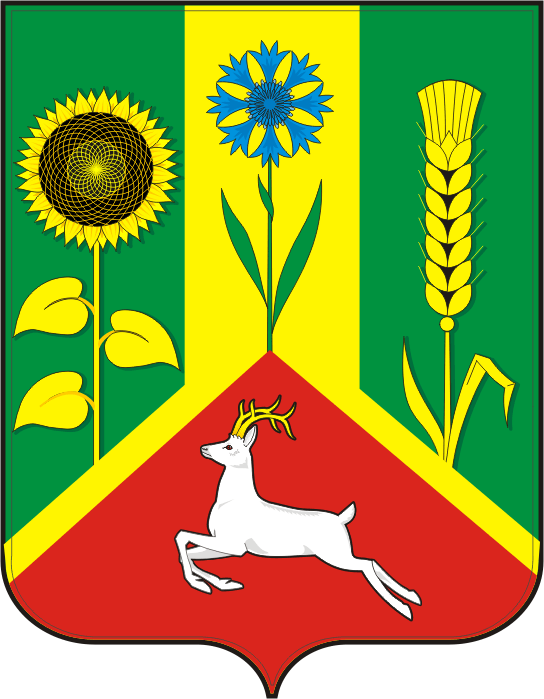 СОВЕТ ДЕПУТАТОВМУНИЦИПАЛЬНОГО ОБРАЗОВАНИЯВАСИЛЬЕВСКИЙ СЕЛЬСОВЕТСАРАКТАШСКОГО РАЙОНАОРЕНБУРГСКОЙ ОБЛАСТИЧЕТВЕРТЫЙ СОЗЫВР Е Ш Е Н И Е Очередного двадцать второго заседания Совета депутатовВасильевского сельсовета Саракташского района четвёртого созыва24 марта  2023 г                            с. Васильевка                                   № 99	В соответствии с  Уставом муниципального образования Васильевский сельсовет Саракташского района Оренбургской области, заслушав и обсудив отчет главы муниципального образования Васильевский сельсовет  Саракташского района Оренбургской области Тихонова Виталия Николаевича о результатах своей деятельности, деятельности администрации района, в том числе о решении вопросов, поставленных Советом депутатов района за 2022 год,	Совет депутатов сельсоветаР Е Ш И Л:           1. Отчет главы муниципального образования Васильевский сельсовет Саракташского района Оренбургской области Тихонова Виталия Николаевича о результатах своей деятельности, деятельности администрации района, в том числе о решении вопросов, поставленных Советом депутатов района за 2022 год принять к сведению (прилагается).           2. Работу главы муниципального образования Васильевский сельсовет  Саракташского района Оренбургской области признать удовлетворительной. 3. Решение вступает в силу со дня подписания, подлежит, обнародованию на территории муниципального образования и размещению на официальном сайте в сети Интернет  администрации  Васильевского сельсовета Саракташского района Оренбургской области.           4. Контроль за исполнением настоящего решения оставляю за собой.Председатель Совета депутатов Васильевского сельсовета                                                М.А. УгловОб отчете главы муниципального образования Васильевский сельсовет Саракташского района Оренбургской области о результатах своей деятельности, деятельности администрации района, в том числе о решении вопросов, поставленных Советом депутатов района за 2022 годРазослано:депутатам Совета депутатов сельсовета, руководителям учреждений, места для обнародования, официальный сайт администрации сельсовета,  в дело